Côtes de bettes à la tomatePréparation : 30 min ; Cuisson : 35 à 40 minIngrédients pour 4 personnes :500g de côtes de bettes (gardez le vert pour faire une autre recette)500g de coulis de tomate1 ou deux oignons3 gousses d'ail1 cuillerée à soupe  de fond de veau (facultatif) -( pas pour moi)1 cuillerée de piment doux (paprika, pimenton, nioras...) Paprika pour moipiment de Cayenne en poudre (facultatif)huile d’olivesel, poivre1 citron1 petit bouquet de persil hachéPréparation :   Effilez les côtes de bettes (il faut enlever la pellicule fine qui recouvre les tiges) puis coupez-les en morceaux de 5cm de long.   Dans une casserole mettez un demi-jus de citron et suffisamment d’eau pour faire cuire les bettes. Salez et portez à ébullition. (Le citron permet d’éviter l’oxydation des bettes, elles restent bien blanches à la cuisson)   Faites cuire les blettes 15mn  à 20mn environ, jusqu’à ce qu’elles soient bien tendres.   Egouttez et réservez.   Pendant ce temps Hachez l’ail et émincez l’oignon en demi-lunes.    Faites revenir ail et oignon à l’huile d’olive dans une sauteuse   Ajoutez la tomate, le fond de veau, paprika, piment et laissez mijoter 15mn.   Ajoutez les bettes et laissez encore mijoter 15mn.   Ajoutez à la fin le persil haché, remuez bien, laissez encore une minute et servez.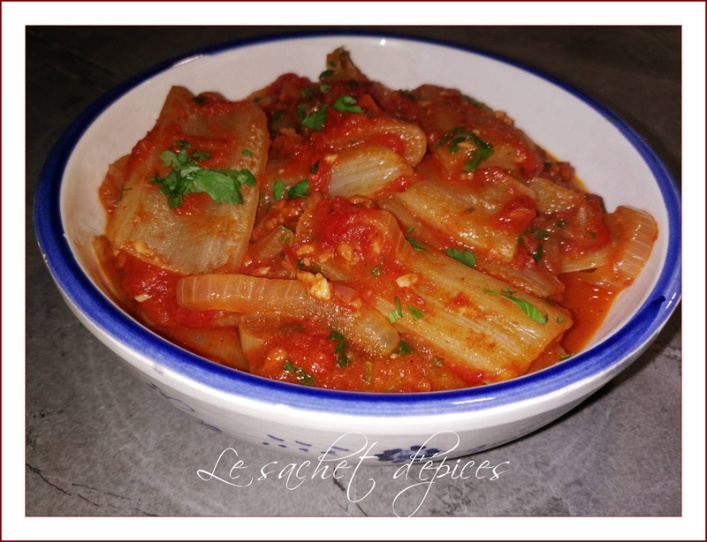 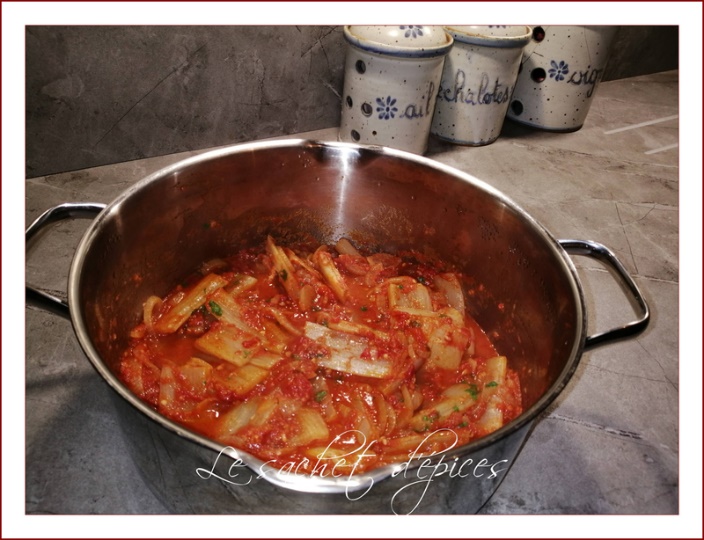 